MINUTE 3 – CONTEXTUAL HEARING 16 September 2019The Royal Commission’s contextual hearing will commence at 10am on Tuesday 29 October 2019 at:Rydges Hotel59 Federal St Auckland 1010 The hearing is scheduled to continue until Friday 8 November, with reserve days from Monday 11 to Wednesday 13 November.The hearing will be open to the public, and live streamed on the Inquiry’s website: www.abuseincare.org.nz.  The provisional list of witnesses is attached to this Minute.  It is subject to change, and does not indicate the order of witnesses at the hearing itself.By Monday 30 September 2019, the Inquiry will release a short summary of the topics to be covered by each witness.Any person or institution wishing to have advance access to the written statements should contact the Inquiry at counselassist@abuseincare.org.nz or 0800 222 727, indicating which statements are requested, and a brief description of the reasons for seeking access to statements in advance of the hearing (for example if it is believed the evidence may be adverse to their interests). Any statements supplied in advance of the hearing will be provided on the basis that they are not for publication before the witness gives evidence at the hearing.Any person or body wishing to be represented by counsel at the hearing, and/or to question witnesses, may make an application for leave to appear.  Applications for leave to appear, and/or permission to question a witness at the hearing should be made in writing, with reasons, by 11 October 2019.  Applications should be sent by email to counselassist@abuseincare.org.nz.  If that is not possible for any reason, the Inquiry may be contacted on 0800 222 727.Those seeking to question witnesses should indicate the proposed topics of questioning. In some cases, the Inquiry may direct that topics are addressed by counsel assisting.A hearing plan (with the proposed dates and times for witness evidence), and decisions on applications for leave to appear and/or to question witnesses will be released by 21 October 2019.Late applications for leave to appear and/or permission to question a witness may be considered by the Inquiry at any time, at the Inquiry’s discretion, and subject to the obligation of fairness.Produced by the Royal Commission of Inquiry into Historical Abuse in State Care and in the Care of Faith-based InstitutionsWellington16 September 2019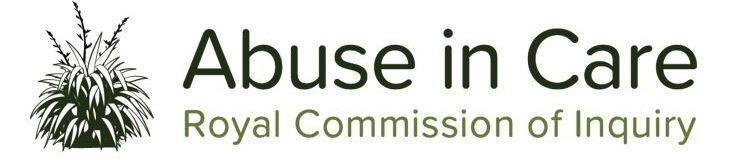 Contextual Public Hearing: 29 October – 8 November 2019Provisional witness list – NB this is subject to change, and does not reflect the proposed order of witnessesJudge Carolyn HenwoodDr Hilary Stace Mary O’HaganAaron Smale Rosslyn Noonan Dr Rawiri Waretini-Karena Dr Moana Jackson Dr Jane Alison Green Dr Oliver Sutherland Sir Kim Workman Dr Elizabeth Stanley Judge Andrew Becroft Anne Else Maria Haenga-Collins Sonja Cooper and Amanda HillProfessor Tracey McIntosh Dr Brigit Mirfin-Veitch Associate Prof Michael Tarren-SweenyCharlene Rapsey - TBCProfessor Des Cahill and Dr Peter Wilkinson  Plus approximately 7 further survivor witnesses to be confirmed.